Nom: Thomson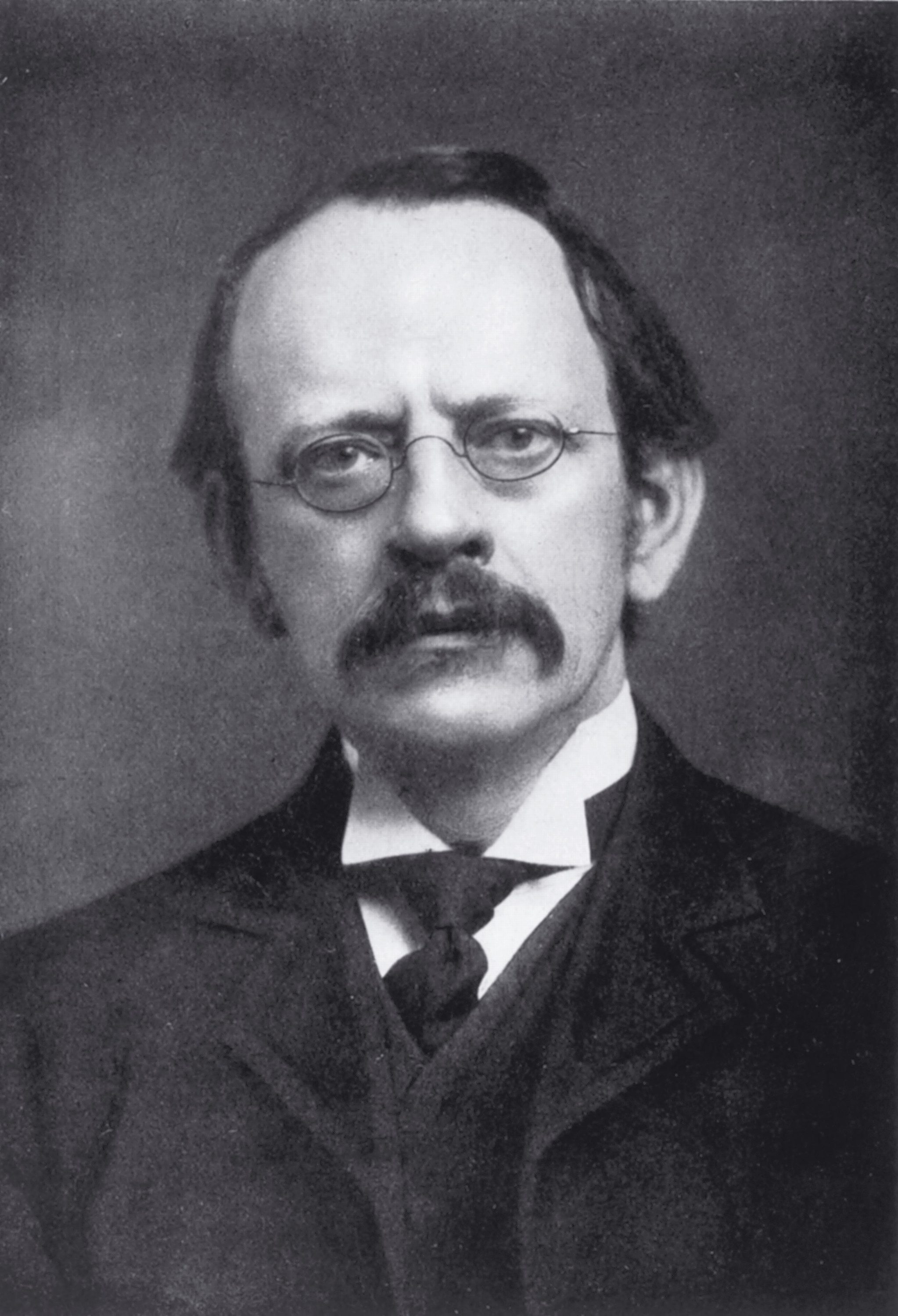 Nom Complet: Joseph John ThomsonPériode de temps: 1856-1940Nationalité: Anglais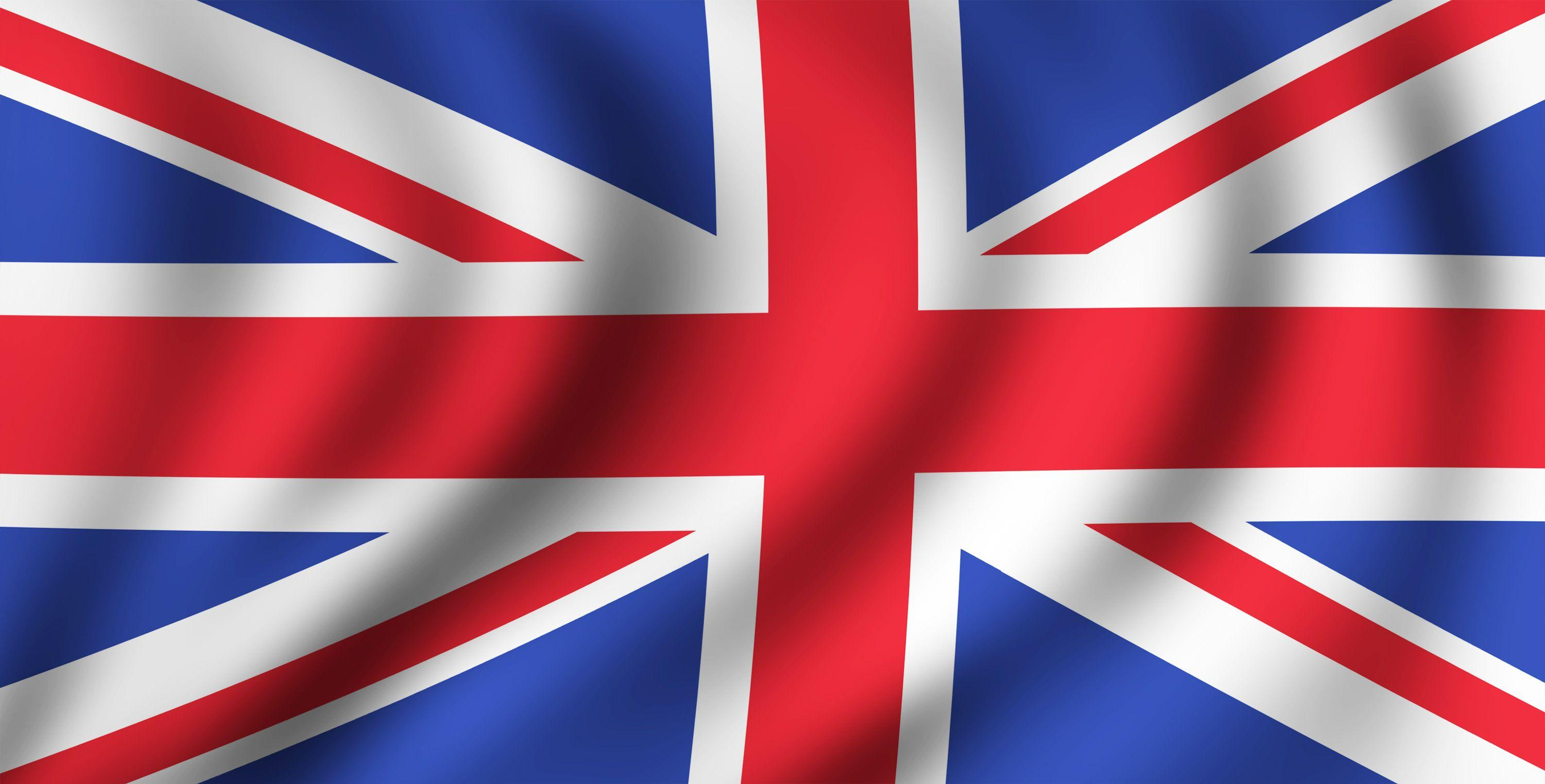 Découverte: Charges comme dans un prune-pouding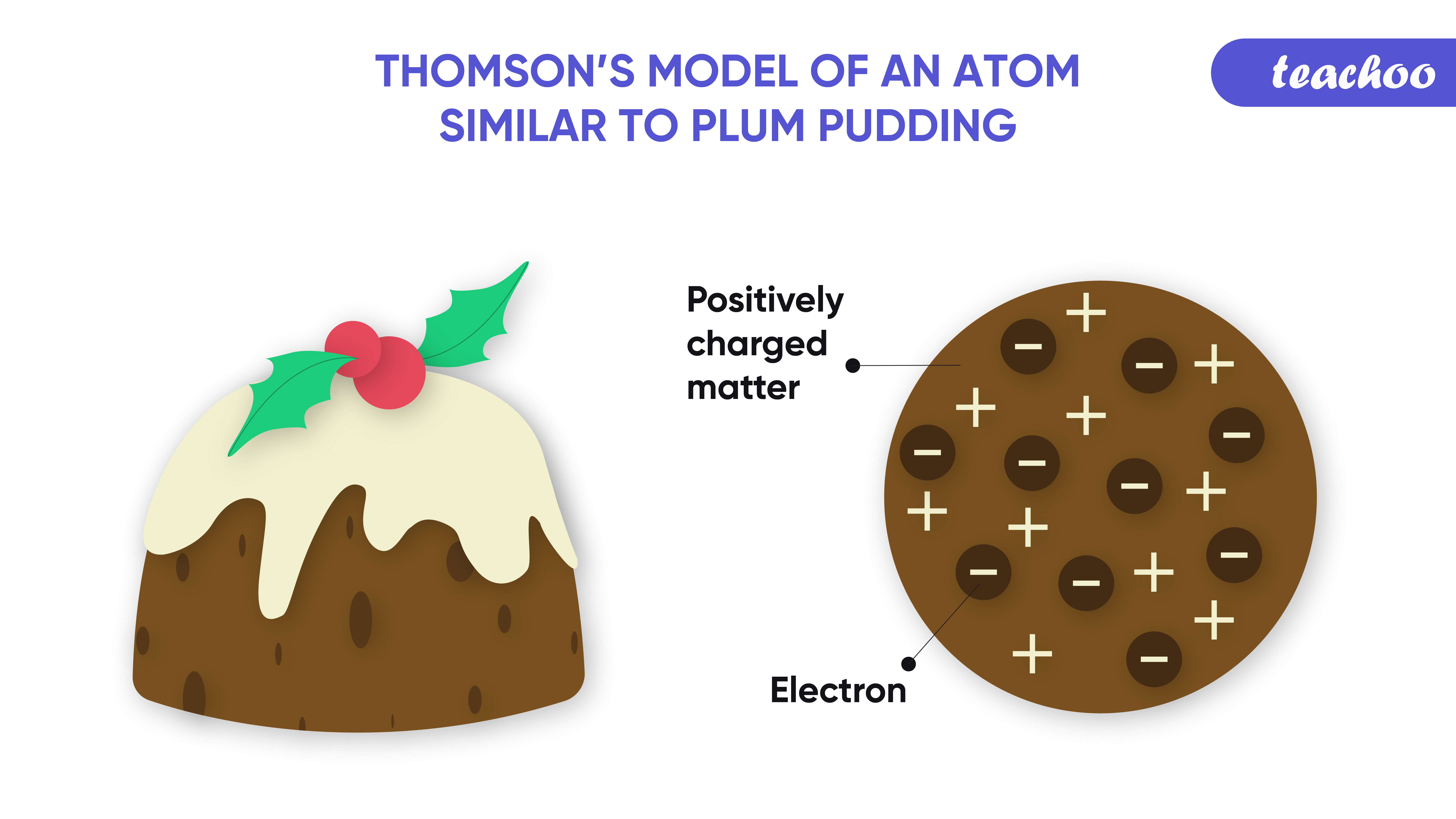 